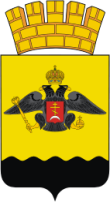 Управление по муниципальным проектам и программам - проектный офисадминистрации муниципального образования город НовороссийскСВОДНЫЙ ГОДОВОЙ ДОКЛАДо ходе реализации и оценке эффективностимуниципальных программ муниципального образования город Новороссийскза 2019 годНовороссийск2020 годОбщие сведения о муниципальных программахмуниципального образования город НовороссийскФедеральным законом от 7 мая 2013 года № 104-ФЗ «О внесении изменений в Бюджетный кодекс Российской Федерации и отдельные законодательные акты Российской Федерации в связи с совершенствованием бюджетного процесса» внесены изменения в статью 179 Бюджетного кодекса Российской Федерации, устанавливающие правовые основания для формирования бюджетов на основе государственных (муниципальных) программ.Решением городской Думы от 20 ноября 2018 № 353 «Об утверждении бюджета муниципального образования город Новороссийск на 2019 год и на плановый период 2020 и 2021 годов» утверждены лимиты бюджетных ассигнований в сумме 8 млрд. 863 млн. 807,3 тыс. руб. на реализацию                                     25 муниципальных программ в 2019 году.В результате по итогам 2019 года на территории муниципального образования город Новороссийск реализовывалось 25 муниципальных программ. Общий объем финансирования из средств бюджетов разных уровней составил по итогам 2019 года 8 млрд. 847 млн. 480,2 тыс. руб. Доля программного бюджета составляет 98,8%.Средства федерального и краевого бюджетов предоставлялись в рамках 16-ти государственных программ Краснодарского края:Государственная программа Краснодарского края «Развитие образования»;Государственная программа Краснодарского края «Социальная поддержка граждан»;  Государственная программа Краснодарского края «Дети Кубани»;  Государственная программа Краснодарского края «Развитие культуры»;  Государственная программа Краснодарского края «Развитие физической культуры и спорта»;Государственная программа Краснодарского края «Развитие жилищно-коммунального хозяйства»; Государственная программа Краснодарского края «Развитие сельского хозяйства и регулирование рынков сельскохозяйственной продукции, сырья и продовольствия»;Государственная программа Краснодарского края «Обеспечение безопасности населения»;Государственная программа Краснодарского края «Региональная политика и развитие гражданского общества»;Государственная программа Краснодарского края «Развитие сети автомобильных дорог Краснодарского края»;Государственная программа Краснодарского края «Комплексное и устойчивое развитие Краснодарского края в сфере строительства и архитектуры»;Государственная программа Краснодарского края «Развитие топливно-энергетического комплекса»;Государственная программа Краснодарского края «Доступная среда»;Государственная программа Краснодарского края «Социально-экономическое и инновационное развитие Краснодарского края».Государственная программа Краснодарского края «Управление государственными финансами»;Государственная программа Краснодарского края «Формирование современной городской среды».Сводный годовой доклад о ходе реализации и оценке эффективности муниципальных программ муниципального образования город Новороссийск подготовлен на основе докладов, предоставленных координаторами муниципальных программ в соответствии с Порядком. Муниципальными программами на 2019 год было запланировано выполнение 447 мероприятий, направленных на достижение 304 целевых показателей. По итогам 2019 года признаны полностью выполненными 433 мероприятия (97%). Удалось достичь плановых значений по 283 целевому показателю (93%). Признаётся высокой эффективность реализации 23-ти муниципальных программ:Развитие образования в городе Новороссийске;Развитие отрасли «Культура» в городе Новороссийске;Развитие физической культуры и спорта в муниципальном образовании город Новороссийск;Молодежь Новороссийска;Социальная поддержка отдельных категорий населения муниципального образования город Новороссийск;Организация летнего отдыха, оздоровления и занятости детей и подростков;Патриотическое воспитание  детей,  юношества, молодежи,  граждан города Новороссийска;Доступная среда;Поддержка некоммерческих организаций и содействие развитию гражданского общества.Развитие и поддержка Новороссийского районного казачьего общества;Информирование населения через средства массовой информации о деятельности органов местного самоуправления муниципального образования город Новороссийск;Гармонизация межнациональных отношений и развитие национальных культур в муниципальном образовании город Новороссийск»;Жилище.Формирование инвестиционной привлекательности муниципального образования город Новороссийск;Поддержка малого и среднего предпринимательства в муниципальном образовании город Новороссийск;Обеспечение безопасности населения в городе Новороссийске;Переселение граждан из аварийного жилищного фонда на территории муниципального образования  г. Новороссийск;Комплексное развитие городского хозяйства на территории муниципального образования город Новороссийск на 2017-2019 годыФормирование современной городской среды;Энергосбережение и повышение энергетической эффективности на период.Управление муниципальными финансами; Эффективное муниципальное управление.Управление муниципальным имуществом.Средняя эффективность достигнута по 2 муниципальным  программам:Развитие транспортной системы муниципального образования город Новороссийск.Строительство, реконструкция и капитальный ремонт объектов инженерной инфраструктуры, социальной сферы в муниципальном образовании город Новороссийск;Характеристика итогов реализации муниципальных программ муниципального образования город Новороссийск  за 2019 год1. Муниципальная программа «Развитие образования в городе Новороссийске»Освоение средств программы, тыс. руб. Выполнено 31 мероприятие из 32 запланированных.Не в полном объёме выполнено мероприятие по осуществлению отдельных государственных полномочий по предоставлению мер социальной поддержки в виде компенсации расходов на оплату жилых помещений в связи с изменением фактической численности получателей в связи с переездом, отказом от подтверждения расходов, а также в связи с изменением законодательства с 20.10.2019 (отмена компенсации расходов на твердое топливо)Достигнуто  38 целевых  показателей  из 38 запланированных (100%):Посещаемость детьми детских дошкольных образовательных организаций –80%;Доля детей, зачисленных в группы кратковременного пребывания–12%;Доля детей, зачисленных в группы семейного воспитания–2%;Доля педагогических работников дошкольных образовательных организаций, принявших участие в профессиональных конкурсах –10%;Реализация инновационных проектов в дошкольных образовательных организациях–60%;Удовлетворенность родителей дошкольным образованием–90%;Доля учащихся, освоивших программы начального общего образования-100%;Доля педагогических работников общего образования, принявших участие в профессиональных конкурсах–15%;Доля учащихся, освоивших программы основного общего образования–100%%Доля выпускников, получивших аттестаты об основном общем образовании–100%%Доля учащихся, ставших призерами и победителями олимпиад, научно-практических, научно-исследовательских конференций–10%;Доля выпускников, получивших аттестаты о среднем общем образовании–100%;Доля учащихся, освоивших программы дополнительного образования–100%;Доля учащихся, ставших призерами и победителями городских мероприятий–17%;Доля учащихся, ставших призерами и победителями региональных мероприятий–6%;Удовлетворенность родителей дополнительным образованием–90%;Обновление материально-технической базы для формирования у обучающихся современных технологических и гуманитарных навыков. Создание материально-технической базы для реализации основных и дополнительных общеобразовательных программ цифрового и гуманитарного профилей в общеобразовательных организациях, расположенных в сельской местности и малых городах–4%;Количество общеобразовательных организаций, в которых создана материально-техническая база для реализации основных и дополнительных общеобразовательных программ–5%;Доля муниципальных образовательных организаций, выполнивших муниципальное задание–100%;Доля обращений родителей (законных представителей), работников организаций, рассмотренных и исполненных–100%;Доля подведомственных организаций, получивших сопровождение–100%;Доля педагогических работников дошкольных образовательных организаций, аттестованных на высшую и 1 категорию–18%;Доля педагогических работников общего образования, аттестованных на высшую и 1 категорию–50%;Доля педагогических работников дополнительного образования, аттестованных на высшую и 1 категорию–45%;Доля объектов, на которых проведено улучшение состояния зданий, сооружений, коммуникаций, а также проведены соответствующие подготовительные мероприятия–31%;Доля объектов, получивших поддержку в части обеспечения антитеррористической и пожарной безопасности–93%;Доля организаций, подготовленных к отопительному сезону–86%;Доля образовательных организаций, в которых проводились проектно-изыскательские и иные подготовительные работы, услуги, сопровождающие строительство, реконструкцию–100%;Количество капитально отремонтированных спортивных залов муниципальных общеобразовательных организаций, помещений при них, других помещений физкультурно-спортивного назначения, физкультурно-оздоровительных комплексов–1;Благоустроены территории, прилегающие к зданиям и сооружениям муниципальных образовательных организаций–3;Количество муниципальных образовательных организаций, в которых проведены работы по капитальному ремонту зданий и сооружений и благоустройству территорий, прилегающих к зданиям и сооружениям муниципальных образовательных организаций–3;Количество объектов, завершенных строительством (реконструкцией, техническим перевооружением)–1;Доля учащихся, обеспеченных питанием в общеобразовательных организациях–100%;Доля воспитанников, обеспеченных питанием в дошкольных образовательных организациях-100%;Доля учащихся начальных классов общеобразовательных организаций, обеспеченных молоком и молочными продуктами-100%;Доля сотрудников, имеющих допуск к работе в общеобразовательной организации по медицинским показаниям–100%;Доля общеобразовательных организаций, не допускающих накопление твердых бытовых отходов на территории общеобразовательной организации-100%;Количество детей, занимающиеся физической культурой и спортом, прошедших медицинские осмотры по углубленной программе медицинского обследования–8630 чел.Эффективность использования средств местного бюджета равна 1.Эффективность выполнения мероприятий программы равна 0,97.Эффективность выполнения целевых показателей равна 1.Эффективность реализации муниципальной программы равна 0,98 (высокая).2. Муниципальная программа «Развитие отрасли «Культура» в городе Новороссийске»Запланировано и выполнено 39 мероприятий.Достигнуто 14 целевых показателей из 14 запланированных (100%):Отношение средней заработной платы работников муниципальных учреждений культуры к средней заработной плате предшествующего года – 106,8%;Доля объектов, отвечающих требованиям пожарной безопасности, от общего количества объектов подведомственных учреждений –74,5 %;Увеличение числа культурно-массовых мероприятий, проведенных учреждениями культурно-досугового типа (по отношению к предыдущему году) – 4,3%;Увеличение посетителей культурно-массовых мероприятий, проводимых учреждениями культурно-досугового типа (по отношению к предыдущему году) – 8,3 %;Увеличение количества предоставляемых дополнительных услуг учреждениями культуры( по отношению к предыдущему году) – 0,53 %;Увеличение посещаемости библиотек (число посещений на количество читателей)  – 7,26 раз;Увеличение количества библиографических записей в электронных каталогах библиотек – 312,0 тыс. единиц;Ремонт и реконструкция памятников военной истории – 3 памятника;Доля парков и скверов, находящихся в удовлетворительном состоянии –100 %;Уровень удовлетворенности населения качеством услуг, предоставляемых учреждениями отрасли «Культура» (процент от общего числа опрощенных) – 78%;Доля объектов муниципальных учреждений культуры, в которых проведен капитальный и текущий ремонт, от общего количества запланированных ремонтов  – 100% (6 объектов);Увеличение охвата населения муниципального образования город Новороссийск художественно-эстетическим образованием (по сравнению с предыдущим годом) – 0,19%;Доля учащихся школ искусств – участников выставок, фестивалей и конкурсов различного уровня, от общего количества учащихся данной категории –71.2% (2669 человек); Доля учащихся ДМШ, ДХШ, ДШИ – удостоенных стипендий, премий, грантов различного уровня, от общего количества учащихся данной категории – 3.67% (98 человек). Эффективность использования средств местного бюджета равна 1.Эффективность выполнения мероприятий программы равна 1.Эффективность выполнения целевых показателей равна 1.Эффективность реализации муниципальной программы равна 1 (высокая).3. Муниципальная программа «Развитие физической культуры и спорта в муниципальном образовании город Новороссийск»Запланировано 18, выполнено 17 мероприятий. Не выполнено мероприятие «Предоставление призовых выплат спортсменам внесших наибольший вклад в развитие физической культуры и спорта»  по причине несвоевременной подготовки порядка предоставления данных выплат.Достигнуто 34 целевых показателей из 34 запланированных (100%).Доля  граждан,  систематически занимающихся физической  культурой и спортом  в общей численности населения – 53,5%;Доля детей и молодежи в возрасте 7-18 лет занимающихся в специализированных спортивных учреждениях и учреждениях спортивной направленности различных организационно-правовых форм собственности осуществляющих свою деятельность на территории муниципального образования город Новороссийск –46,15%Доля учреждений различных организационно-правовых форм собственности реализующих программы спортивной подготовки в соответствии с требованиями федеральных стандартов на территории муниципального образования город Новороссийск в общей численности учреждений спортивной направленности различных организационно-правовых форм собственности–47,4%Доля  лиц с ограниченными возможностями здоровья, занимающихся физической культурой и спортом –22,38%;Доля лиц занимающихся на этапах спортивной подготовки в общей численности занимающихся в учреждениях спортивной направленности различных организационно-правовых форм собственности на территории муниципального образования город Новороссийск–19,14%Доля футбольных клубов получивших финансовую поддержку из числа обратившихся футбольных клубов на территории города Новороссийск – 100%;Доля выигранных матчей за сезон – 59%;Доля лиц, занимающихся футболом в общей численности занимающихся в учреждениях спортивной направленности – 15,31%;Доля матчей или игр, в которых принял участие получатель в текущем финансовом году в официальном спортивном соревновании в общем количестве таких запланированных матчей или игр в календаре соревнований или календаре основных мероприятий в текущем финансовом году в официальном спортивном соревновании–100%Доля учреждений, получивших поддержку  в части обеспечения пожарной безопасности к количеству подведомственных учреждений требующих поддержки обеспечения пожарной безопасности – 100%;Доля лиц, проходящих спортивную подготовку, ставших призерами в официальных региональных соревнованиях в общей численности занимающихся на этапах спортивной подготовки – 26,35%;Доля лиц, проходящих спортивную подготовку, ставших призерами в официальных межрегиональных и всероссийских  соревнованиях в общей численности занимающихся на этапах спортивной подготовки – 5,01 %;Доля лиц, проходящих спортивную подготовку, ставших призерами в официальных международных соревнованиях в общей численности занимающихся на этапах спортивной подготовки – 0,76 %;Доля проведенных физкультурно-массовых мероприятий и соревнований к общей численности официально запланированных физкультурно-массовых мероприятий и соревнований – 103,7 %;Доля спортсменов выполнивших нормативы массовых разрядов к общей численности занимающихся в спортивных учреждениях и учреждениях спортивной направленности проходящих спортивную подготовку – 45 %;Доля спортсменов получивших звание «Мастер спорта» к общей численности занимающихся лиц в спортивных учреждениях и учреждениях спортивной направленности проходящих спортивную подготовку» - 0,69 %;Доля спортсменов выполнивших нормативы кандидатов в мастера спорта к общей численности занимающихся в спортивных учреждениях и учреждениях спортивной направленности проходящих спортивную подготовку – 5,5 %;Доля лиц проходящих спортивную подготовку, включенных в списки кандидатов в сборные команды Краснодарского края и Российской Федерации к общей численности занимающихся в спортивных учреждениях и учреждениях спортивной направленности проходящих спортивную подготовку – 23,1 %;Доля тренеров (тренеров-преподавателей в учреждениях спортивной направленности) к общей численности сотрудников в спортивных учреждениях и учреждениях спортивной направленности – 56,12%;Доля спортсменов получателей стипендий главы муниципального образования город Новороссийск в общей численности членов спортивных сборных команд России по видам спорта занимающихся в муниципальных учреждениях спортивной направленности муниципального образования город Новороссийск–100%Доля муниципальных учреждений, получивших поддержку, реализующих программы спортивной подготовки по видам спорта (в части прохождения программ углубленного медицинского обследования ( УМО ) лицами, занимающимися спортом, на различных этапах спортивной подготовки), в общем количестве муниципальных учреждений реализующих программы спортивной подготовки по видам спорта–100%Доля инструкторов по спорту, являющихся  штатными работниками муниципальных физкультурно-спортивных организаций отрасли «Физическая культура и спорт», получивших поддержку в части оплаты труды в целях  обеспечения условий для развития физической культуры и массового спорта к числу инструкторов по спорту отраженных в соглашении о предоставлении субсидии муниципальному образованию город Новороссийск на соответствующий финансовый год–100%Доля проведенных физкультурно-массовых мероприятий и соревнований в рамках противодействия злоупотреблению наркотиков и их незаконному обороту к общей численности официально запланированных физкультурно-массовых мероприятий и соревнований в рамках противодействия злоупотреблению наркотиков и их незаконному обороту – 100%;Доля расходов на обеспечение деятельности аппарата УФКиС к общему объему расходов по отрасли «Физическая культура и спорт» - 1,4 %;Доля учреждений, исполнивших в полном объеме наказы депутатов городской Думы, Законодательного собрания края к количеству учреждений получивших помощь в решении социально-значимых вопросов по наказам избирателей депутатов городской Думы – 100%;Доля работников получателей социальной поддержки отдельных категорий муниципальных физкультурно-спортивных организаций, осуществляющих подготовку спортивного резерва, детей Краснодарского края отрасль «Физическая культура и спорт» из числа обратившихся – 100%;Доля работников получателей социальной поддержки отдельных категорий, муниципальных образовательных организаций дополнительного образования детей Краснодарского края отрасль «Образование» из числа обратившихся – 100%;Доля выполненных в полном объеме муниципальных заданий подведомственными учреждениями спортивной направленности – 100 %;Доля освоенных средств внутригородскими районами,  реализующих физкультурно-массовые мероприятия  и соревнования, направленные на организацию свободного времени молодежи на спортивных площадках по месту жительства к общему объему выделенных средств  внутригородским районам-100%Доля отремонтированных (реконструированных) спортивных площадок с синтетическим покрытием  от числа запланированных к ремонту-13,18%Обеспеченность спортивными сооружениями – 100 %;Доля объектов спорта, включенных во всероссийский реестр объектов спорта, с учетом строящихся к количеству объектов требующих включения во всероссийский реестр – 100 %;Доля отремонтированных стадионов (замена (устройство) покрытия беговых дорожек)  от числа запланированных к ремонту стадионов (замены (устройства) покрытия беговых дорожек)  –26,35%Доля специалистов учреждений спортивной направленности и аппарата управления, прошедших повышение квалификации и переподготовку из числа обратившихся – 100%;Эффективность использования средств местного бюджета равна 0,99.Эффективность выполнения мероприятий программы равна 0,94.Эффективность выполнения целевых показателей равна 1.Эффективность реализации муниципальной программы равна 0,99 (высокая).4. Муниципальная программа «Молодежь Новороссийска»Запланировано и выполнено 19 мероприятий.Достигнуто 15 целевых показателей из 18 запланированных (83%).Доля молодежных центров, оказывающих услуги в области «молодежная политика», по отношению ко всем учреждениям, подведомственным отделу по делам молодежи на территории муниципального образования город Новороссийск – 100%;Увеличение числа подростково-молодежных клубов, осуществляющих деятельность по повышению творческого, интеллектуального и спортивного развития молодых граждан, по отношению к показателям предшествующего года  – 7%;Доля молодежи в возрасте от 14 до 29 лет (включительно), участвующей в краевых мероприятиях, направленных на  творческое, интеллектуальное и спортивное развитие молодежи, от общего количества молодежи, проживающей  на территории муниципального образования – 0,5%;Доля молодежи в возрасте от 14 до 29 лет (включительно), участвующей в городских мероприятиях, направленных на  творческое, интеллектуальное и спортивное развитие молодежи, подростков, от общего количества молодежи, проживающей  на территории муниципального образования – 85%Доля игр, проведенных  молодежными клубами КВН и «Что?Где?Когда?», по отношению к показателям предшествующего года  - 8%;Доля мероприятий, реализованных в ходе муниципального проекта: «Развитие и поддержка клубных формирований по месту жительства на территории муниципального образования город Новороссийск» - 100%Доля молодежи в возрасте от 14 до 29 лет (включительно), участвующей в мероприятиях различного уровня, направленных на организацию трудового воспитания,  от общего количества молодежи, проживающей на территории муниципального образования – 8%Доля трудоустроенных несовершеннолетних в возрасте от 14 до 17 лет (включительно) в ходе реализации муниципального проекта – 3%Доля несовершеннолетних подростков в возрасте от 14 до 17 лет (включительно), принявших участие в муниципальных сменах от общего количества несовершеннолетних, проживающих на территории муниципального образования, в том числе в ходе реализация муниципального проекта – 0,8%Доля совершеннолетних участников муниципальных форумов по отношению к количеству проживающей молодежи в возрасте от 18 до 29 лет (включительно) на территории муниципального образования  - 1,6%Доля молодежи в возрасте от 14 до 29 лет (включительно), участвующих в городских мероприятиях, направленных на профилактику  наркомании, алкоголизма  в молодежной среде,  по отношению к количеству проживающей молодежи  на территории муниципального образования  – 66,6%Количество посетителей официального сайта отдела по делам молодежи – 3000 человекДоля молодежных телепередач от общих телепередач на телевидении – 3,5%Доля молодежи в возрасте от 14 до 29 лет (включительно), принявшей участие в мероприятиях, направленных на укрепление института семьи, духовно-нравственное развитие, в том числе в ходе реализации муниципального проекта «Духовно-нравственное воспитание молодежи в возрасте от 14 до 29 лет на территории муниципального образования город Новороссийск», по отношению к количеству проживающей молодежи на территории муниципального образования  – 12% Количество победителей конкурса молодежных проектов, которым предоставлен грант в форме субсидии на его реализацию   – 6 человекНе достигнуто  2  целевых  показателя: Доля молодежи в возрасте от 14 до 29 лет (включительно), принявшей участие в туристских мероприятиях, в том числе в ходе реализации муниципального проекта «Развитие туристской деятельности среди молодежи на территории муниципального образования город Новороссийск» - 2,4% (степень достижения 0,96)Доля молодых людей в возрасте от 14 до 29 лет (включительно), вовлеченных в деятельность молодежных дворовых площадок по месту жительства, по отношению к количеству проживающей молодежи на территории муниципального образования – 4% (степень достижения 0,98)Доля молодежи в возрасте от 14 до 29 лет (включительно), участвующей в городских мероприятиях, направленных на профилактику экстремистских, и других форм нетерпимости в молодежной среде, по отношению к количеству проживающей молодежи  на территории муниципального образования  - 10,2% (степень достижения 0,97)Эффективность использования средств местного бюджета равна 1.Эффективность выполнения мероприятий программы равна 1.Эффективность выполнения целевых показателей равна 0,99.Эффективность реализации муниципальной программы равна 1 (высокая).5. Муниципальная программа «Социальная поддержка отдельных категорий населения муниципального образования город Новороссийск»Запланировано и выполнено 36 мероприятий.Достигнуто 9 из запланированных 9 показателей (100%).Доля граждан из малоимущих семей, получивших дополнительные меры социальной поддержки, от общего числа малоимущих семей –  92,5%Доля многодетных семей, получивших дополнительные меры социальной поддержки, от общего числа многодетных семей  – 92% Доля детей-сирот и детей, переданных на воспитание в семьи, в общей численности детей-сирот и детей, оставшихся без попечения родителей – 100%Уровень обеспеченности потребности новогодними подарками детей из семей отдельных категорий, установленных постановлением администрации муниципального образования город Новороссийск – 100%Доля граждан старшего поколения, получивших дополнительные меры социальной поддержки, от общего числа  граждан получивших дополнительные меры социальной поддержки – 60%Доля граждан старшего поколения, участников общественно значимых мероприятий, от общего числа пенсионеров города – 24%Доля инвалидов, получивших дополнительные меры социальной поддержки, от общего числа граждан получивших дополнительные меры социальной поддержки – 13,8%Доля  инвалидов и детей-инвалидов, принявших участие в социокультурных проектах, от общего числа инвалидов – 15%Доля граждан, получивших дополнительные меры социальной поддержки, от общего числа населения города – 12%Освоение средств программы, тыс. руб.Эффективность использования средств местного бюджета равна 1.Эффективность выполнения мероприятий программы равна 1.Эффективность выполнения целевых показателей равна 1.Эффективность реализации муниципальной программы равна 1 (высокая).6. Муниципальная программа «Организация летнего отдыха, оздоровления и занятости детей и подростков»Запланировано и выполнено 13 мероприятий.Достигнуто  6 целевых показателей из 6 запланированных  (100%)Доля детей школьного возраста, охваченных отдыхом и оздоровлением в загородных стационарных лагерях – 1,9%Доля детей школьного возраста, охваченных отдыхом, в профильных лагерях, организованных муниципальными образовательными организациями, осуществляющими организацию отдыха и оздоровления обучающихся в каникулярное время с дневным пребыванием с обязательной организацией их питания (ЛДП) – 13,6%Доля детей школьного возраста, охваченных отдыхом, в профильных лагерях, организованных муниципальными образовательными организациями (ЛТО) – 3,9%Доля детей школьного возраста, охваченных отдыхом в палаточных лагерях – 4,6%Доля детей школьного возраста, охваченных временной трудовой занятостью – 5,2%Доля детей, школьного возраста, принявших участие в фестивалях, конкурсах, экскурсиях, в проведении мероприятий массового характера с привлечением учащихся образовательных учреждений – 0,6%Освоение средств программы, тыс. руб.Эффективность использования средств местного бюджета равна 1.Эффективность выполнения мероприятий программы равна 1.Эффективность выполнения целевых показателей равна 1.Эффективность реализации муниципальной программы равна 1 (высокая).7. Муниципальная программа «Патриотическое воспитание детей,  юношества, молодежи,  граждан города Новороссийска»Запланировано и выполнено 4 мероприятия.Достигнуто 4 запланированных целевых показателя (100%).Доля населения, вовлеченная в мероприятия патриотической направленности, от общей численности населения муниципального образования – 60%;Доля проведенных мероприятий, патриотической направленности, от общего числа мероприятий, проведенных в муниципальном образовании город Новороссийск, в том числе и по работе с допризывной молодежью – 31,3%;Доля подростков и молодежи (учащихся школ) вовлеченных в патриотические мероприятия по отношению к общей численности указанной категории – 100%;Доля населения, выполнившего нормативы Всероссийского физкультурно-спортивного комплекса «Готов к труду и обороне (ГТО) от общего количества населения МО – 2,7 %;Эффективность использования средств местного бюджета равна 1.Эффективность выполнения мероприятий программы равна 1.Эффективность выполнения целевых показателей равна 1.Эффективность реализации муниципальной программы равна 1 (высокая).8. Муниципальная программа «Доступная среда»Запланировано и выполнено 7 мероприятий.Достигнуто 6 запланированных целевых показателей (100%).Доля общеобразовательных учреждений, в которых создана универсальная безбарьерной среда для инклюзивного образования детей-инвалидов в общем количестве общеобразовательных учреждений в городе Новороссийск – 67%;Доля дошкольных образовательных организаций, в которых создана универсальная безбарьерная среда для инклюзивного образования детей-инвалидов	– 65%;Доля приоритетных объектов, доступных для инвалидов и других маломобильных групп населения в сфере культуры, в общем количестве приоритетных объектов в сфере культуры города Новороссийска – 77%;Доля приоритетных объектов, доступных для инвалидов и других маломобильных групп населения в сфере физической культуры и спорта, в общем количестве приоритетных объектов в сфере физической культуры и спорта города Новороссийска – 86%;Доля приоритетных объектов, доступных для инвалидов и других маломобильных групп населения в сфере инженерной и транспортной инфраструктуры, в общем количестве приоритетных объектов в сфере инженерной и транспортной инфраструктуры города Новороссийска –	 70%;Доля приоритетных объектов, доступных для инвалидов и других маломобильных групп населения в сфере инженерной и транспортной инфраструктуры, в общем количестве приоритетных объектов в сфере инженерной и транспортной инфраструктуры города Новороссийска – 79%.Освоение средств программы, тыс. руб.Эффективность использования средств местного бюджета равна 1.Эффективность выполнения мероприятий программы равна 1.Эффективность выполнения целевых показателей равна 1.Эффективность реализации муниципальной программы равна 1 (высокая).9. Муниципальная программа «Поддержка некоммерческих организаций и содействие развитию гражданского общества»Запланировано и выполнено 8 мероприятий.Достигнуто 6 запланированных целевых показателей.Доля социально ориентированных некоммерческих организаций, принявших участие в конкурсе на получение грантов от общего количества социально ориентированных некоммерческих организаций – 40%Доля проведенных мероприятий совместно с социально ориентированными некоммерческими организациями, либо организованными некоммерческими организациями от общего количества проведенных мероприятий социальной направленности – 31,5%Доля социально ориентированных некоммерческих организаций, участвующих в городских конкурсах, фестивалях, выставках, а также мероприятиях, приуроченных к праздничным, юбилейным и памятным датам из числа социально ориентированных некоммерческих организаций – 21,8%Доля граждан, охваченных социально значимыми проектами социально ориентированными некоммерческими организациями, от общей численности граждан – 7,5%Организация и проведение заседаний консультативных и совещательных советов, "круглых столов", семинаров, собраний, конференций по рассмотрению социально значимых вопросов с участием представителей социально ориентированных некоммерческих организаций – 12 заседанийРазмещение в средствах массовой информации, на официальном интернет-портале администрации – 365 информационных сообщенийЭффективность использования средств местного бюджета равна 1.Эффективность выполнения мероприятий программы равна 1.Эффективность выполнения целевых показателей равна 1.Эффективность реализации муниципальной программы равна 1 (высокая).10. Муниципальная программа «Развитие и поддержка Новороссийского районного казачьего общества»Муниципальной программой запланировано и выполнено 5 мероприятий. Достигнуто 4 из 5  запланированных целевых показателей (80%):Обеспечение участия в рейдовых мероприятиях по соблюдению правопорядка на территории муниципального образования город Новороссийск (по отношению к базовому показателю 2016 года) –  100%.Развитие самобытной казачьей культуры, сохранение культурного наследия казачества– 100%.Увеличение охвата детей и подростков казачьими мероприятиями по военно-спортивным и военно-прикладным видам спорта (по отношению к базовому показателю 2016 года) – 130%;Участие в образовательных процессах в образовательных учреждениях, реализующих  дополнительные образовательные программы с использованием исторических и традиционных ценностей Кубанского казачества(по отношению к базовому показателю 2016 года) –125%;Не достигнут 1 целевой показатель:Увеличение реестровых казаков, принявших на себя обязательства по несению службы в муниципальном образовании город Новороссийск– 95% (степень достижения – 0,98)Эффективность использования средств местного бюджета равна 1.Эффективность выполнения мероприятий программы равна 1.Эффективность выполнения целевых показателей равна 0,98.Эффективность реализации муниципальной программы равна 0,99 (высокая).11. Муниципальная программа «Информирование населения через средства массовой информации о деятельности органов местного самоуправления муниципального образования город Новороссийск»Запланировано и выполнено 5 мероприятий.Достигнуто 4 запланированных целевых показателя (100%):Степень удовлетворенности ровнем информирования населения  об основных событиях социально-экономического развития, общественно-политической жизни, о деятельности органов местного самоуправления в печатных СМИ–38,4%;Степень удовлетворенности уровнем информирования населения об основных событиях социально-экономического развития, общественно-политической жизни, о деятельности органов местного значения в электронных СМИ –66,1%;Степень удовлетворённости уровнем информирования населения об основных событиях социально-экономического развития, общественно-политической жизни, о деятельности органов местного значения в телевизионном эфире– 46,0%;Уровень информированности населения муниципального образования город Новороссийск  – 50,2%.Эффективность использования средств местного бюджета равна 1.Эффективность выполнения мероприятий программы равна 1.Эффективность выполнения целевых показателей равна 1.Эффективность реализации муниципальной программы равна 1 (высокая).12. Муниципальная программа  «Гармонизация межнациональных отношений и развитие национальных культур в муниципальном образовании город Новороссийск»Запланировано и выполнено 8 мероприятий. Достигнуто 3 запланированных целевых показателя (100%):1.	Доля граждан, положительно оценивающих состояние межнациональных отношений – 56,7%;2.	Уровень толерантного отношения к представителям другой национальности – 77,8%;3.	Доля населения муниципального образования, участвующих в мероприятиях, направленных на гармонизацию межнациональных отношений, сохранение и развитие языков и культуры народов РФ – 0,5%.Эффективность использования средств местного бюджета равна 1.Эффективность выполнения мероприятий программы равна 1.Эффективность выполнения целевых показателей равна 1.Эффективность реализации муниципальной программы равна 1 (высокая).13. Муниципальная программа «Жилище»Запланировано  и выполнено 1 мероприятие. Достигнут 1 запланированный целевой показатель (100%):Количество молодых семей, получивших свидетельства о праве на получение социальной выплаты на приобретение (строительство) жилого помещения и реализовавших социальную выплату – 7 семей.Освоение средств программы, тыс. руб.Эффективность использования средств местного бюджета равна 1.Эффективность выполнения мероприятий программы равна 1.Эффективность выполнения целевых показателей равна 1.Эффективность реализации муниципальной программы равна 1 (высокая).14. Муниципальная программа «Формирование инвестиционной привлекательности муниципального образования город Новороссийск»Запланировано и выполнено 4 мероприятия.Достигнуто 2 целевых показателя из 2 запланированных (100%)Исполнение индикативного плана привлечения инвестиций в экономику города  – 126%. Объем инвестиций в экономику города по крупным и средним предприятиям составил 43,99 млрд. руб.Популяризация инвестиционного портала муниципального образования город Новороссийск – количество уникальных посетителей за 2019 год составило 4 292 ед.Эффективность использования средств местного бюджета равна 1.Эффективность выполнения мероприятий программы равна 1.Эффективность выполнения целевых показателей равна 1.Эффективность реализации муниципальной программы равна 1 (высокая).15. Муниципальная программа «Поддержка малого и среднего предпринимательства в муниципальном образовании город Новороссийск»Выполнено 9 мероприятий из 10 запланированных. Не выполнено:Предоставление муниципального имущества, свободного от прав третьих лиц (за исключением имущественных прав субъектов малого и среднего предпринимательства) во владении и (или) пользование на долгосрочной основе субъектам малого и среднего предпринимательства и организациям, образующим инфраструктуру поддержки субъектов малого и среднего предпринимательства – Порядок предоставления имущества утверждён постановлением администрации муниципального образования город Новороссийск 20 декабря 2019 года № 6338.Достигнуто 9 из 11 запланированных целевых показателей (82%).Объем инвестиций в основной капитал малых и средних предприятий – 2 207,50млн.руб.Количество подготовленных пакетов документов субъектами малого и среднего предпринимательства для получения поддержки от «Фонда Микрофинансирования Краснодарского края» – 10 ед.Количество малых форм хозяйствования в агропромышленном комплексе, получателей государственной поддержки – 22 ед.Количество организованных мероприятий и (или) количество мероприятий в которых принято участие в форумах, конференциях, конкурсах, выставках, ярмарках, обучении (семинары, лекции, тренинги, мастер-классы, «круглые столы», практикумы, курсы) по вопросам инновационной деятельности – 5 ед.Количество предприятий, получивших услуги в Коворинг-центре  – 937 ед.Количество предприятий, получивших консультационную услугу – 375 шт.Количество напечатанных информационных материалов  –	1500 ед.Количество проведенных мероприятий  – 35 ед.Увеличение количества объектов муниципального имущества, свободного от прав третьих лиц (за исключением имущественных прав субъектов малого и среднего предпринимательства), предназначенного для предоставления его во владении и (или) пользование на долгосрочной основе субъектам малого и среднего предпринимательства и организациям, образующим инфраструктуру поддержки субъектов малого и среднего предпринимательства – в 2,2 раза.Не достигнуто 2 целевых показателя:Число субъектов малого и среднего предпринимательства на 10 тыс.человек населения – 465 ед. (степень достижения 0,98)Доля среднесписочной численности работников (без внешних совместителей) малых и средних предприятий в среднесписочной численности работников (без внешних совместителей) всех предприятий и организаций – 28,4%  (степень достижения 0,99).Эффективность использования средств местного бюджета равна 0,9.Эффективность выполнения мероприятий программы равна 0,9.Эффективность выполнения целевых показателей равна 0,99.Эффективность реализации муниципальной программы равна 0,95 (высокая).16.Муниципальная программа «Обеспечение безопасности населения в городе Новороссийске»Запланировано и выполнено 41 мероприятие.Достигнуто 12 целевых показателей из 12 запланированных(100%)Степень охвата сиренно-речевым оповещением населения – 100 %;Степень обученности населения и должностных лиц действиям в чрезвычайных ситуациях и при пожарах – 100% (обучено 11 тысяч человек);Темпы снижения/роста гибели людей на водных объектах – погибших на воде 0 человек (в 2019 году 11 чел);Степень обеспеченности «Службы спасения» техникой и оборудованием для аварийно-спасательных работ – 95%;Степень обеспеченности пунктов временного размещения населения – 100%;Степень обеспеченности «Пожарной охраны города Новороссийска» пожарно-техническим вооружением и имуществом– 100 %;Темп роста пожарного добровольчества – 55%.Степень оснащенности добровольных пожарных дружин пожарно-техническим вооружением и имуществом – 80 %;Степень охвата видеонаблюдением мест массового скопления людей – 93%;Степень раскрываемости зафиксированных видеонаблюдением правонарушений –32%.Степень охвата патрулированием мест массового скопления людей – 50%;Степень охвата инженерно-техническими мероприятиями мест массового скопления людей – 40%.Эффективность использования средств местного бюджета равна 1.Эффективность выполнения мероприятий программы равна 1.Эффективность выполнения целевых показателей равна 1.Эффективность реализации муниципальной программы равна 1 (высокая).17. Муниципальная программа «Развитие транспортной системы муниципального образования город Новороссийск»Запланировано и выполнено 19 мероприятий.Достигнуто 9 целевых показателей из 12 запланированных (70%)Доля обновленного пассажирского транспорта (автобусы, троллейбусы) – 11,9 % (автобусы 10, троллейбус 3);Уменьшение доли протяженности дорог общего значения, не соответствующих нормативным требованиям, путем приведения их в соответствие для оптимизации автобусных маршрутов регулярного сообщения – 38%;Доля транспортных средств пассажирского транспорта, мониторинг движения которых осуществляется системой комплексной автоматизации транспорта – 100% (584 ед.)Увеличение доли объемов перевозки муниципальным пассажирским транспортом по маршрутам городского и пригородного сообщения, путем обновления транспортных средств большей вместимости – 1,9%;Устранено очагов аварийности –20%Увеличение доли объемов перевозки маломобильной категории пассажиров муниципальным пассажирским транспортом – 3%;Увеличение доли пропускной способности улично-дорожной сети, путем изменения организации дорожного движения – 9,3%;Увеличение доли качества предоставления транспортных услуг, путем проведения операции «Автобус» – 100%;Доля проводимых комиссий по обеспечению безопасности дорожного движения – 100%( проведено 26 комиссий).Не достигнуто 3 показателя:1. Уменьшение доли дорожно-транспортных происшествий. Вместо снижения доли ДТП на 15% по отношению к предыдущему году, фактически произошло увеличение ДТП на 21,8%.2. Уменьшение доли погибших. Вместо снижения доли погибших на 15% по отношению к предыдущему году фактически произошло увеличение на 8,1%.3. Уменьшение доли пострадавших. Вместо снижения доли пострадавших на 15% по отношению к предыдущему году фактически произошло увеличение на 53,5%.Эффективность использования средств местного бюджета равна 1.Эффективность выполнения мероприятий программы равна 1.Эффективность выполнения целевых показателей равна 0,7.Эффективность реализации муниципальной программы равна 0,8 (средняя).18. Муниципальная программа «Переселение граждан из аварийного жилищного фонда на территории муниципального образования  г.Новороссийск»Муниципальной программой запланировано и выполнено 2 мероприятия. Достигнуто 3 запланированных целевых показателя (100%):Расселенная площадь – 1 257,2 кв. м;Количество расселенных помещений – 49 квартир;Количество переселенных жителей – 142 человека.Эффективность использования средств местного бюджета равна 1.Эффективность выполнения мероприятий программы равна 1.Эффективность выполнения целевых показателей равна 1.Эффективность реализации муниципальной программы равна 1 (высокая).19. Муниципальная программа  «Комплексное развитие городского хозяйства на территории муниципального образования город Новороссийск»Запланировано и выполнено 35 мероприятий.Достигнуто 18 из 18 запланированных целевых показателей (100%):Доля удовлетворенности населения уровнем благоустройства муниципального образования город Новороссийск  – 81%Доля аварийного жилищного фонда в общем количестве многоквартирных домов –2%Доля нуждающихся в ремонте (реконструкции) систем водоснабжения к общей протяженности систем водоснабжения – 59%Доля оборудованных светодиодными конструкциями троллейбусных опор к общему количеству троллейбусных опор на территории муниципального образования город Новороссийск – 34,6%Доля площади озеленения и содержания зеленых насаждений на территории общего пользования к общей площади муниципального образования, подлежащей озеленению – 41%Процент горения светильников сети уличного освещения – 92,8%Доля обустроенных спортивных площадок к общему количеству спортивных площадок на территории МО г.Новороссийск – 88%Доля систем ливнеотведения общего пользования местного значения нуждающихся в ремонте(реконструкции) к общей протяженности систем ливнеотведения общего пользования местного значения – 17,1%Доля площади кладбищ соответствующих СаНПиНу 1600-77 к общей площади кладбищ муниципального образования город Новороссийск –72%Доля протяженности автомобильных дорог общего пользования местного значения, не отвечающих нормативным требованиям, в общей протяженности автомобильных дорог общего пользования местного значения – 6,17%Доля произведенных расходов на управление программой от предусмотренного общего объема –100%Доля обработанной территории от подлежащей обработке общей территории  муниципального образования город Новороссийск –100%Выполнение плана по отлову и подбору безнадзорных животных в полном объеме – 100%доля площади озеленения и содержания зеленых насаждений на территории общего пользования сельских округов к общей площади сельских округов муниципального образования, подлежащей озеленению – 41%Процент горения уличного освещения сельских округов – 90%Доля систем ливнеотведения общего пользования местного значения сельских округов нуждающихся в ремонте(реконструкции) к доле общей протяженности систем ливнеотведения общего пользования местного значения сельских округов – 19,1% Доля площади обустроенных пешеходных переходов и тротуаров сельских округов общего пользования к общей площади пешеходных переходов и тротуаров сельских округов общего пользования муниципального образования –32%Доля протяженности автомобильных дорог общего пользования местного значения сельских округов, не отвечающих нормативным требованиям, в общей протяженности автомобильных дорог общего пользования местного значения сельских округов-13,11%Эффективность использования средств местного бюджета равна 0,99.Эффективность выполнения мероприятий программы равна 1.Эффективность выполнения целевых показателей равна 1.Эффективность реализации муниципальной программы равна 0,99 (высокая).20. Муниципальная программа «Формирование современной городской среды»В полном объеме выполнено 8 из 9 запланированных мероприятий.Не в полном объеме выполнено – благоустройство общественных территорий.Соответственно не достигнут 1 целевой показатель:Доля площади обустроенных переходных переходов и тротуаров общего пользования к общей площади пешеходных переходов и тротуаров общего пользования муниципального образования г. Новороссийск – степень достижения 0,9Достигнуто 5 показателей из  запланированных 6 целевых показателя (83%):Доля благоустроенных дворовых территорий многоквартирных домов от общего количества дворовых территорий многоквартирных дворов – 34%Количество благоустроенных дворовых территорий многоквартирных домов – 4 ед.Доля площади благоустроенных муниципальных территорий общего пользования (парки, скверы, набережные и т.д.) от общего количества таких территорий – 74%Количество благоустроенных муниципальных территорий – 2 ед.Доля обустроенных детских игровых площадок к общему количеству игровых площадок – 72%Освоение средств программы по уровням бюджетов, тыс. руб.Эффективность использования средств местного бюджета равна 0,96.Эффективность выполнения мероприятий программы равна 0,89.Эффективность выполнения целевых показателей равна 0,98.Эффективность реализации муниципальной программы равна 0,96 (высокая).21. Муниципальная программа «Строительство, реконструкция и капитальный ремонт объектов инженерной инфраструктуры, социальной сферы в муниципальном образовании город Новороссийск»Выполнено 52 мероприятия  из  запланированных  63 мероприятий (83%).Не в полном объеме выполнены 11 мероприятий:Не в полном объеме выполнены запланированные объемы работ по   «Газоснабжение жилого района «Птичка», «Дворец олимпийских видов спорта «Черноморский», проектно-изыскательским работам по объектам «Детский сад на 240 мест по ул.Южная, г.Новороссийск II  этап( в том числе ПИР)», «Детский сад на 240 мест в с. Борисовка, г.Новороссийск. II этап (в том числе ПИР)», «Быстровозводимое пожарное депо V типа на 2 пожарных автомобиля для Муниципального бюджетного учреждения «Пожарная охрана г.Новороссийска» по адресу: Краснодарский край, г.Новороссийск, ст. Раевская, ул.Пушкина» (в том числе ПИР, госэкспертиза)», «МБОУ СОШ на 1100 мест в 15 мкр. г.Новороссийск". II этап (в том числе ПИР, госэкспертиза)», «МБОУ СОШ на 1550 мест в 16 мкр. г.Новороссийск». II этап (в том числе ПИР, госэкспертиза)», «Реконструкция незавершенного строительством здания по ул. Хворостянского,9 в г.Новороссийске под размещение объекта «Школа искусств» (в том числе ПИР)», «Реконструкция летней танцевальной площадки в парке им.Ленина  г.Новороссийска под размещение концертно-выставочного зала (в том числе ПИР)», «Малобюджетный спортивный комплекс по адресу: Краснодарский край, г.Новороссийск, п.Верхнебаканский, ул.Титан. II этап (в том числе ПИР)».Достигнуто 11 целевых показателей из 15 запланированных (73%):Увеличение протяженности улиц, проездов, набережных на конец года от числа имеющихся – 1,24%;Количество отремонтированных, реконструированных, построенных объектов образования, медицины, культуры, спорта – 7 объектов;Доля аварийных сетей водоснабжения в общей протяженности таких сетей – 62,73%;Доля аварийных сетей водоотведения в общей протяженности таких сетей – 63,85%;Получение проектного задела на строительство, реконструкцию и капитальный ремонт объектов заложенных в подпрограмму, в процентах от общего количества нарастающим итогом – 100%;Получение проектного задела на строительство, реконструкцию и капитальный ремонт объектов заложенных в подпрограмму, в процентах от общего количества нарастающим итогом – 100%;Увеличение протяженности благоустроенных улиц, проездов, набережных на конец года от общего числа имеющихся – 0,11%;Получение проектного задела на строительство, реконструкцию и капитальный ремонт объектов заложенных в подпрограмму, в процентах от общего количества – 100%;Рост числа отремонтированных, реконструированных, построенных спортивных сооружений от имеющихся – 0,43%;Рост числа построенных общеобразовательных учреждений от имеющихся – 33,33%;Получение проектного задела на строительство, реконструкцию и капитальный ремонт объектов заложенных  в подпрограмму, в процентах от общего количества –100%.Не достигнуто 4 целевых показателя:Процент расходов и потерь воды в год к общему объему подаваемой – 69,72% (степень достижения 0,64);Увеличение одиночного протяжения имеющейся уличной газовой сети – 0,24% (степень достижения 0,73);Количество аварий на 1000 км сетей водоснабжения в год –1,6 единиц (степень достижения 0,21);Выполнение мероприятий заложенных в программу  «Строительство, реконструкция и капитальный ремонт объектов инженерной инфраструктуры, социальной сферы в муниципальном образовании город Новороссийск  на 2017-2019 годы» в процентах от общего количества – степень достижения 0,83.Освоение средств программы по уровням бюджетов, тыс. руб.Эффективность использования средств местного бюджета равна 0,85.Эффективность выполнения мероприятий программы равна 0,83.Эффективность выполнения целевых показателей равна 0,89.Эффективность реализации муниципальной программы равна 0,85 (средняя).22. Муниципальная программа «Энергосбережение и повышение энергетической эффективности в муниципальном образовании город Новороссийск на 2018 - 2023 годы»Запланировано и выполнено 4 мероприятия (100%)Достигнуто 30 целевых показателей из 30 запланированных (100%).Доля объема электрической энергии, расчеты за которую осуществляются с использованием приборов учета, в общем объеме электрической энергии, потребляемой (используемой) на территории муниципального образования – 98%;Доля объема тепловой энергии, расчеты за которую осуществляются с использованием приборов учета, в общем объеме тепловой энергии, потребляемой (используемой) на территории муниципального образования – 98%;Доля объема холодной воды, расчеты за которую осуществляются с использованием приборов учета, в общем объеме воды, потребляемой (используемой) на территории муниципального образования – 95%;Доля объема горячей воды, расчеты за которую осуществляются с использованием приборов учета, в общем объеме воды, потребляемой (используемой) на территории муниципального образования – 96%;Доля объема природного газа, расчеты за который осуществляются с использованием приборов учета, в общем объеме природного газа, потребляемого (используемого) на территории муниципального образования – 93%;Доля объема энергетических ресурсов, производимых с использованием возобновляемых источников энергии и (или) вторичных энергетических ресурсов, в общем объеме энергетических ресурсов, производимых на территории муниципального образования – 0,004%;Удельный расход электрической энергии на снабжение органов местного самоуправления и муниципальных учреждений (в расчете на 1 кв.метр общей площади) –17,184 кВт.ч./кв.м;Удельный расход тепловой энергии на снабжение органов местного самоуправления и муниципальных учреждений  (в расчете на 1 кв. метр общей площади) – 0,05 Гкал/кв.м. Удельный расход холодной воды на снабжение органов местного самоуправления и муниципальных учреждений – 0,49 куб.м/чел. Удельный расход горячей воды на снабжение органов местного самоуправления и муниципальных учреждений – 0,03 куб.м/чел.Удельный расход природного газа на снабжение органов местного самоуправления и муниципальных учреждений –0,959 куб.м./чел.Отношение экономии энергетических ресурсов и воды в стоимостном выражении, достижение которой планируется в результате реализации энергосервисных договоров (контрактов), заключенных органами местного самоуправления и муниципальными учреждениями, к общему объему финансирования муниципальной программы-1,7%Количество энергосервисных договоров (контрактов), заключенных органами местного самоуправления и муниципальными учреждениями -1шт.Удельный расход тепловой энергии в многоквартирных домах (в расчете на 1 кв. метр общей площади) – 0,037 Гкал/кв.м.Удельный расход холодной воды в многоквартирных домах (в расчете на 1 жителя) –19,53 куб.м/чел.; Удельный расход горячей воды в многоквартирных домах (в расчете на 1 жителя)– 3,38 куб.м/чел.;Удельный расход электрической энергии в многоквартирных домах (в расчете на 1 кв.метр общей площади) –51,7 кВт.ч./кв.м;Удельный расход природного газа в многоквартирных домах с иными системами теплоснабжения (в расчете на 1 жителя) – 0,04тыс.куб.м./чел.;Удельный суммарный расход энергетических ресурсов в многоквартирных домах –0,087 ту.т./кв.м;Удельный расход топлива на выработку тепловой энергии на котельных – 0,181 ту.т./ Гкал;Удельный расход электрической энергии, используемой при передаче тепловой энергии в системах теплоснабжения – 0,032 кВтч/куб.м;Доля потерь тепловой энергии при ее передаче в общем объеме переданной тепловой энергии – 5,6%;Доля потерь воды при ее передаче в общем объеме переданной воды  – 40%;Удельный расход электрической энергии, используемой для передачи (транспортировки) воды в системах водоснабжения (на 1 куб.метр) – 0,07;Удельный расход электрической энергии, используемой в системах водоотведения (на 1 куб.метр) – 0,77;Удельный расход электрической энергии в системах уличного освещения (на 1 кв.метр освещаемой площади с уровнем освещенности, соответствующим установленным нормативам) – 0,12;Доля высокоэкономичных по использованию моторного топлива и электрической энергии (в том числе относящихся к объектам с высоким классом энергетической эффективности) транспортных средств, относящихся к общественному транспорту, регулирование тарифов на услуги по перевозке на котором осуществляется муниципальным образованием – 5,1%Доля транспортных средств с автономным источником электрического питания, относящихся к общественному транспорту, регулирование тарифов на услуги по перевозке на которых осуществляется муниципальным образованием – 22%Доля транспортных средств, использующих природный газ, газовые смеси, сжиженный углеводородный газ в качестве моторного топлива, зарегистрированных на территории муниципального образования – 0,46%Эффективность использования средств местного бюджета равна 1.Эффективность выполнения мероприятий программы равна 1.Эффективность выполнения целевых показателей равна 1.Эффективность реализации муниципальной программы равна 1 (высокая).23. Муниципальная программа «Управление муниципальными финансами»Запланировано и выполнено 13 мероприятий.Достигнуто 11 запланированных целевых показателей (100%):Удельный вес расходов бюджета муниципального образования город Новороссийск в рамках муниципальных программ в общем объеме расходов бюджета – 98,9%;Уровень ежегодного достижения целевых показателей (индикаторов) муниципальной программы «Управление муниципальными финансами», подпрограмм муниципальной программы – 100%;Отношение дефицита бюджета муниципального образования город Новороссийск к доходам без учета объема безвозмездных поступлений, в соответствии с Бюджетным кодексом РФ – 7,6%;Объем просроченной кредиторской задолженности – 0%;Общий объем муниципального долга муниципального образования город Новороссийск – 2 782 066,0 тыс. руб.;Объем сокращения муниципального долга – 50 000 тыс. руб.;Доля расходов на обслуживание муниципального долга муниципального образования город Новороссийск в объеме расходов бюджета, за исключением объема расходов из бюджета вышестоящего уровня – 166 267,4тыс. руб.;Соответствие решения о бюджете муниципального образования город Новороссийск на очередной финансовый год и плановый период требованиям Бюджетного кодекса РФ – 100%;Соответствие решения об исполнении бюджета  муниципального образования город Новороссийск за отчетный финансовый год бюджетному законодательству РФ – 100%;Удельный вес бюджетной отчетности об исполнении консолидированного бюджета муниципального образования город Новороссийск, представленной в Министерство финансов Краснодарского края в установленные им сроки – 100%;Доля внедренных федеральных стандартов бухгалтерского учета – 21%Эффективность использования средств местного бюджета равна 1.Эффективность выполнения мероприятий программы равна 1.Эффективность выполнения целевых показателей равна 1.Эффективность реализации муниципальной программы равна 1 (высокая).24. Муниципальная программа «Эффективное муниципальное управление»Запланировано и выполнено 10 мероприятий. Достигнуты 14 целевых показателей из 19 запланированных (89%).Удовлетворенность населения деятельностью органов местного самоуправления муниципального образования – 50,5%;Доля произведенных расходов на материально-техническое обеспечение деятельности администрации муниципального образования  и структурных подразделений от запланированных – 100%;Обеспечение своевременного рассмотрения обращений граждан в сроки, предусмотренные действующим законодательством –100%; Доля выполненных заказов муниципальных учреждений к общему числу обращений на осуществление закупок в рамках ФЗ № 223 от 18.07.2011г –100%Доля отремонтированных зданий к общему количеству зданий, нуждающихся в ремонте – 10%.Доля внедренных автоматизированных и информационных систем, мобильных приложений от общей потребности – 90%Доля рабочих мест, участвующих в системе электронного документооборота, обеспеченных аппаратными комплексами от планового показателя 350 рабочих мест – 70%Количество приобретенных и внедренных средств защиты-100%Доля поступивших обращений от физических и юридических лиц о фактах склонения к коррупции – 0 шт.;Доля муниципальных служащих, победивших в конкурсе «Лучший муниципальный служащий» от общего количества  муниципальных служащих-33%Доля финалистов конкурса «Лидеры Новороссийска» включенных в кадровый резерв-10%Доля муниципальных услуг (функций), информация о которых содержится в Реестре государственных и муниципальных услуг (функций) на Портале государственных и муниципальных услуг (функций), от общего количества муниципальных услуг –100%;Доля жителей МО, проживающих на территории города, охваченная деятельностью ТОС, по отношению к общему количеству жителей Новороссийска – 50 %;Комплектование архивного фонда, принятие документов на хранение в муниципальный архив –100% от плана комплектования;Количество документов (дел) переведенных в электронную форму-100%Не достигнуто 5 целевых показателей:Доля внутреннего электронного документооборота в общем объёме документооборота – 62% (степень достижения 0,7);Доля положительных заключений по итогам антикоррупционной экспертизы – 30% (степень достижения 0,7)Доля численности муниципальных служащих, прошедших обучение, от общего числа нуждающихся в повышении квалификации – 28 человек от плана 95 человек (степень достижения 0,3);Доля жителей МО, привлеченных к участию субботниках по благоустройству территории проживания, от общего количества граждан, проживающих в муниципальном образовании город Новороссийск – 13% (степень достижения –38,2%)Доля руководителей органов ТОС, принявших участие в конкурсе на звание «Лучший орган территориального общественного самоуправления города Новороссийска – 8% (из 359 руководители ТОС приняли участие 30 человек) (степень достижения – 84%).Эффективность использования средств местного бюджета равна 0,99.Эффективность выполнения мероприятий программы равна 1.Эффективность выполнения целевых показателей равна 0,88.Эффективность реализации муниципальной программы равна 0,93 (высокая).25. Муниципальная программа «Управление муниципальным имуществом»Запланировано и выполнено 42 мероприятия. Достигнуто 17 целевых показателей из 19 запланированных (89%). Доля объектов недвижимости (земельных участков), поставленных на кадастровый учет, на конец года для муниципальных нужд – 100%;Доля земельных участков, поставленных на государственный учет и предоставленных гражданам, имеющим трех и более детей – 100%, что составляет 71 участков из 20 запланированных на 2019. Доля земельных участков, поставленных на государственный кадастровый учет «под зелеными зонами» - 100%;Доля земельных участков, занятых объектами социально-бытового назначения, поставленных на государственный кадастровый учет и предоставленных органам и учреждениям государственной власти и муниципального образования город Новороссийск – 100%;Доля земельных участков, поставленных на государственный кадастровый учет для реализации с торгов – 132%, что составляет 33 шт. из 25 запланированных на 2019 год.Доля проведенных проверок использования муниципального имущества – 100%, что составляет 300 проверок из 45 запланированных на 2019 год.Доля муниципальных объектов недвижимого имущества в отношении которых проведены кадастровые работы, осуществлена регистрация права муниципальной собственности – 152%, что составляет 152шт. из запланированных 100 шт. на 2019 год.Доля муниципальных объектов недвижимого имущества в отношении которых проведены кадастровые работы с целью внесения изменений в сведения единого государственного реестра недвижимости – 156%;Доля бесхозных объектов недвижимого имущества в отношении которых проведены кадастровые работы с целью постановки объектов на учет бесхозного имущества в Управлении Федеральной службы государственной регистрации, кадастра и картографии по Краснодарскому краю с последующим признанием права муниципальной собственности–100%Исполнение плана по приватизации имущества (по мере обращения граждан)-100%Доля разработанных проектов планировки территорий от утвержденных постановлений – 100%; Доля разработанных проектов планировки улично-дорожной сети от утвержденных постановлений – 100%;Доля обеспечения массивов земельных участков, выделяемых  для семей, имеющих трех и более детей,  проектно-планировочной документацией–100%Доля граждан, исключенных из «Реестра граждан, чьи денежные средства привлечены для строительства многоквартирных домов и чьи права нарушены»–100%Поступления от деятельности приносящей доход – 1000 тыс.руб.Не достигнуто 2 целевых показателяДоля земельных участков, поставленных на государственный учет под кладбищами – 50% от запланированных 2 участков.Доля проведенного технического обследования объектов недвижимого имущества на предмет аварийности от плана – 50%;Эффективность использования средств местного бюджета равна 0,99.Эффективность выполнения мероприятий программы равна 1.Эффективность выполнения целевых показателей равна 0,95.Эффективность реализации муниципальной программы равна 0,92 (высокая).